        «Об отчете  Комитета Калмыцкой республиканской   организации  Профсоюза работников народного         образования и науки РФ за период с  декабря   2009 года         по декабрь   2014г. и  задачах на новый отчетный период»Заслушав и обсудив отчетный доклад Комитета Калмыцкой республиканской организации Профсоюза работников народного  образования и науки РФ «Об отчете  Комитета Калмыцкой республиканской   организации  Профсоюза работников народного  образования и науки РФ за период с  декабря   2009 года  по декабрь   2014г. и  задачах на  новый отчетный период», VI отчетно-выборная Конференция Калмыцкой республиканской организации  Профсоюза отмечает, что   выборные органы  Калмыцкой республиканской организации Профсоюза, осуществляя активную и системную работу по реализации уставных полномочий по защите социально – трудовых прав и профессиональных интересов членов Профсоюза, придают большое значение вопросам работы с кадрами и активом, приёму в Профсоюз и росту численности организаций Профсоюза.Общая численность Калмыцкой республиканской организации профсоюза работников народного образования и науки РФ  составляет  15852 членов профсоюза, в том числе 10982 работающих  и  4870 учащейся молодежи.Среди работающих членов Профсоюза  педагогические  работники - 5861 человек, профессорско-преподавательский состав 874 человек. Члены Профсоюза объединены в 324 первичные профсоюзные организации, из которых 6217 работают в учреждениях общего образования, 2340 - в ДОУ, 1334 - в учреждениях профессионального образования, 493 – в учреждениях дополнительного образования, 70 – в научных учреждениях и 528 - в других организациях.Общий охват профсоюзным членством  составляет 84,9%, в том числе среди работающих 86,2%,  среди студентов  -  82,1%, что выше среднего по  Общероссийскому  Профсоюзу образования.В 2009-2014 годах были продолжены процессы модернизации образования, характеризующиеся   введением новых подходов  к процессу управления системой образования, изменениями в  законодательстве РФ в области образования, в частности, в принятии  Федерального  закона «Об образовании в РФ». Профсоюз настойчиво доказывал, что важнейшим условием обеспечения доступности качественного образования и улучшения условий обучения является значительное повышение ресурсного обеспечения сферы образования, социального и профессионального статуса педагогических работников, уровня социальных гарантий работников и обучающихся в сфере образования. Эту позицию Республиканский Комитет Профсоюза отстаивал в ходе переговоров с  республиканскими и местными органами власти, при участии в работе Республиканской трехсторонней комиссии по регулированию социально-трудовых отношений, при заключении Отраслевого соглашения с  Минобрнауки РК, при подготовке предложений к законопроектам, при взаимодействии с Минобрнауки РК и Минсоцразвития, труда и занятости РК, Народным Хуралом (Парламентом) РК, а также в ходе проведения массовых акций. Важной особенностью в деятельности профсоюзных организаций всех уровней в отчетный период стал поиск новых эффективных форм и способов защиты прав и интересов работников образования и студентов. Проведение рескомом профсоюза таких мероприятий, как форумы, семинары-совещания, круглые столы способствовало повышению экономической и правовой компетентности  руководителей органов управления, профсоюзных кадров и актива, активизации молодежного движения в образовании республики, организационному и финансовому укреплению республиканской организации Профсоюза,  повышению имиджа Профсоюза.Происходящие процессы развития образования в условиях модернизации во многом определили выбор направлений и содержания  работы республиканской организации Профсоюза - наряду с  традиционными задачами определены  новые формы, связанные с обновлением содержания и повышением качества образования, проведением экспертизы проектов республиканских законов, совершенствованием проведения ЕГЭ, разработкой предложений по улучшению системы подготовки и повышения квалификации педагогических работников, определению нового порядка аттестации учителей, преподавателей и других педагогических работников.Профсоюз стал  одним из активных и востребованных участников  различных общественных институтов в системе государственно-общественного управления образованием, при  реализации инновационных образовательных проектов и программ, таких как  ПНПО, осуществление объективной оценки и популяризация лучшего опыта коллективов  школ и лучших учителей. Республиканский комитет, местные и первичные  организации последовательно отстаивали трудовые права, профессиональные  и социально-экономические интересы работников  и обучающихся, добивались реального повышения заработной платы работников образования, проводя переговоры с Главой и Правительством РК, депутатами Народного Хурала (Парламента) РК, органами местного самоуправления, а также участвуя   во всероссийских  и республиканских коллективных действиях.  За отчетный период среднемесячная начисленная (номинальная) зарплата в сфере образования, по данным  Росстата по РК, увеличилась в целом почти в 2 раза (с 8544 руб.  до 15227 рублей).  Под постоянным вниманием рескома Профсоюза  находился  вопрос улучшения стипендиального обеспечения студентов и их жилищного обеспечения. В результате за отчетный период стипендия выросла  на 28 %  – с 1100 руб.  до 1407 руб. Во многом успешную деятельность республиканской организации Профсоюза в этот период определяла сформированная в сфере  образования многоуровневая система социального партнерства, реализуемая посредством заключаемых отраслевых  республиканского и территориальных соглашений, коллективных договоров в образовательных организациях, обеспечивающих взаимодействие с органами  власти всех уровней и непосредственно с работодателями, формирование и развитие отраслевой нормативной правовой базы, повышение роли  представительных органов  работников в этой работе.Благодаря реальному функционированию  системы социального партнерства удалось сохранить многие социальные гарантии для работников и обучающихся, в том числе утраченные на федеральном уровне (оздоровление работников и студентов, 100-процентная компенсация расходов по коммунальным услугам  и многое другое). Рескому Профсоюза и его организациям  удалось сохранить, а в некоторых случаях и усилить свою роль в системе государственно-общественного управления образованием, в том числе в республиканской трехсторонней комиссии, Общественной палате РК,  Общественном Совете при Минобрануки РК, Общероссийском Народном фронте РК,  аттестационной комиссии при Минобрнауки РК, комиссии по формированию списка молодых учителей на  получение субсидий по ипотечным кредитам  и др.На республиканском уровне социальное партнерство в сфере образования развивалось на основе реализации Отраслевого соглашения по учреждениям и организациям, находящимся в ведении Минобрнауки РК, в результате чего сформировалась система совместной работы по ключевым вопросам взаимодействия. Правозащитная работа рескома Профсоюза в отчетный период, как одно из главных направлений деятельности Профсоюза, во многом способствовала   эффективному обеспечению защитной функции Профсоюза и повышению мотивации профсоюзного членства. Сформирована правовая инспекция труда республиканской организации, включающая в себя внештатных правовых инспекторов всех районов республики и города Элисты. В практику работы прочно вошло проведение комплексных и тематических проверок. взаимодействие с органами прокуратуры, федеральной инспекцией труда, оказание правовой помощи членам профсоюза при подготовке обращений в суды и представление в судах интересов членов Профсоюза и др. Показатель экономической эффективности реализации всех форм правозащитной работы ежегодно повышался и составил в совокупности за 2009-2014  г.г. более 10 млн. руб.Работа по защите прав членов Профсоюза на благоприятные, здоровые и безопасные условия труда стала возможной благодаря  сформированной  в рескоме Профсоюза технической инспекции труда, состоящей из внештатных технических инспекторов районов и г.Элисты. В результате наблюдается улучшение условий труда, снижение травматизма среди работников образовательных организаций, активизация участия Профсоюза в организации оздоровления и отдыха членов Профсоюза. 	 Последовательно осуществляются меры по организационному и финансовому укреплению республиканской организации Профсоюза, совершенствованию ее  организационной структуры. С целью минимизации банковских расходов  произведен переход местных и первичных профсоюзных организаций на финансовое обслуживание  в республиканской  организации Профсоюза, что позволило сэкономить значительные финансовые средства.Постоянное внимание рескома Профсоюза уделялось развитию системы профсоюзного обучения и курсовой переподготовки, дальнейшему кадровому укреплению первичных и местных организаций Профсоюза.За прошедшие пять лет в республиканской организации Профсоюза сложилась единая внутренняя коммуникационная сеть Профсоюза, обеспечивающая оперативность и качество передачи информации на основе электронного документооборота,  что существенно повысило эффективность деятельности и взаимодействия всех структур республиканской организации Профсоюза.Рескомом Профсоюза в отчетном периоде  внедрены  такие  инновационные формы работы, как вовлечение работников образования в Негосударственный пенсионный фонд  «Образование и наука» и КПК «ДЕМ». В настоящее время в отраслевой НПФ «Образование и наука»  вступило более  700 чел., постоянными активными членами кооператива  «ДЕМ» являются  около 1000 чел. Профсоюзные организации активизировали работу по разъяснению   возможности приобретения льготных путевок с  20% скидкой  для лечения и отдыха членов профсоюза в санаториях и Домах отдыха Кавминвод.  За 5 лет данной льготой воспользовались около 300  чел. Вместе с тем, в предстоящий  период республиканскому комитету Профсоюза  и его организациям предстоит осуществлять представительскую и защитную функции, не допуская снижения уровня социальных гарантий работников образования и обучающихся, решать не менее сложные задачи в условиях дальнейшей модернизации  образования, связанные с:- изменениями нормативно-правовой базы в сфере образования;- реализацией государственной политики в сфере профессионального образования, при  реорганизации  образовательных организаций  профессионального образования;- повышением уровня оплаты труда всех категорий работников в образовательных организациях  республики; - определением и реализацией системных мер по дополнительной поддержке работников дошкольных образовательных организаций, системы дополнительного образования;- повышением социального статуса педагогических работников; -  привлечением в сферу образования молодых специалистов;- дальнейшим совершенствованием и повышением качества организационной, информационной, кадровой, финансовой и инновационной  работы в Профсоюзе;- созданием оптимальных организационно-финансовых и учебно-методических условий   для систематического и непрерывного  повышения квалификации профсоюзных кадров и актива и др. С учетом вышеизложенного в предстоящий пятилетний период республиканской организации Профсоюза, ее местным и первичным организациям предстоит решать задачи по повышению эффективности своей деятельности в новых условиях.VI Отчетно-выборная Конференция Калмыцкой республиканской организации Профсоюза работников народного образования и науки РФ ПОСТАНОВЛЯЕТ:1. Признать работу Республиканского комитета Профсоюза за отчетный период удовлетворительной.2. Утвердить отчет  Контрольно-ревизионной комиссии  Калмыцкой республиканской организации Профсоюза.3. Считать главной задачей республиканской организации Профсоюза на предстоящий период - повышение эффективности  работы  по представительству и защите трудовых прав, профессиональных и социально-экономических интересов членов Профсоюза в сфере занятости, профессиональной подготовки и повышения квалификации, оплаты труда, пенсионного обеспечения, охраны труда и  здоровья, обеспечения жильем, оплаты жилья и коммунальных услуг, не допуская снижения уровня социальных гарантий работников образования и обучающихся.4. В рамках выполнения уставных задач  Республиканскому Комитету Профсоюза  работников образования необходимо добиваться:4.1. Повышения социального и профессионального статуса педагогических работников, уровня социальных и трудовых гарантий работников, привлечения в сферу образования молодых специалистов; 4.2. Увеличения размеров базовых должностных окладов (ставок) заработной платы  в целях обеспечения государственных гарантий по оплате труда и установления достойного уровня оплаты труда педагогическим и другим работникам образования за выполнение ими должностных обязанностей;4.3. Ежегодной  индексации заработной  платы работников образования в размере не ниже реального  уровня  инфляции, повышения уровня стипендиального обеспечения студентов.5. Республиканскому Комитету Профсоюза, местным (территориальным)  и первичным профсоюзным организациям обеспечить:5.1. Практическую реализацию целей, задач и основных направлений  деятельности Калмыцкой республиканской организации Профсоюза работников народного образования и науки Российской Федерации на 2015-2019 годы;5.2. Дальнейшее развитие и совершенствование деятельности республиканской организации Профсоюза, направленное на повышение способности профсоюзных организаций всех уровней  адекватно и быстро реагировать на социально-экономические, содержательные и структурные изменения в сфере образования;5.3. Достижение необходимых результатов по защите социально-трудовых прав и профессиональных интересов работников образования, социально-экономических прав студентов на основе консолидации усилий всего профессионального сообщества республики;5.4.  Конструктивное взаимодействие профсоюзных организаций с органами власти всех уровней, работодателями и их объединениями по  ключевым вопросам, касающимся сферы образования республики. 6. Участие в реализации и совершенствовании нормативно-правовой базы, в разработке и правовой экспертизе проектов законодательных и иных нормативных правовых актов, относящихся к социально-трудовой сфере и  сфере образования, в целях сохранения и установления социальных и иных гарантий прав работников и обучающихся.7. Дальнейшее развитие и совершенствование структуры, качества и управления системой социального партнерства в образовании с учетом разграничения компетенции республиканских органов государственной власти, органов местного самоуправления и образовательных организаций.8. Продолжение координации и повышение эффективности работы по осуществлению контроля за соблюдением трудового законодательства и законодательства в области образования в системном взаимодействии с государственными органами надзора и контроля.9. Поручить Республиканскому Комитету  Профсоюза в срок до 15 декабря 2014 года обобщить замечания и предложения, высказанные делегатами VI отчетно-выборной Конференции Калмыцкой республиканской организации Профсоюза, и разработать конкретные мероприятия по их практическому осуществлению.Председатель  Республиканской организации Профсоюза                                  А.И.Коокуева                                  Проект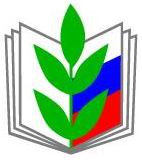 ПРОФСОЮЗ РАБОТНИКОВ НАРОДНОГО ОБРАЗОВАНИЯ И НАУКИ РОССИЙСКОЙ ФЕДЕРАЦИИКАЛМЫЦКАЯ РЕСПУБЛИКАНСКАЯ ОРГАНИЗАЦИЯ ПРОФСОЮЗАVI ОТЧЁТНО-ВЫБОРНАЯ КОНФЕРЕНЦИЯПОСТАНОВЛЕНИЕ_____________________________________________________________________              28  ноября  2014г.                 г.Элиста                                    № 1                                                          ПроектПРОФСОЮЗ РАБОТНИКОВ НАРОДНОГО ОБРАЗОВАНИЯ И НАУКИ РОССИЙСКОЙ ФЕДЕРАЦИИКАЛМЫЦКАЯ РЕСПУБЛИКАНСКАЯ ОРГАНИЗАЦИЯ ПРОФСОЮЗАVI ОТЧЁТНО-ВЫБОРНАЯ КОНФЕРЕНЦИЯПОСТАНОВЛЕНИЕ_____________________________________________________________________              28  ноября  2014г.                 г.Элиста                                    № 1                                                          ПроектПРОФСОЮЗ РАБОТНИКОВ НАРОДНОГО ОБРАЗОВАНИЯ И НАУКИ РОССИЙСКОЙ ФЕДЕРАЦИИКАЛМЫЦКАЯ РЕСПУБЛИКАНСКАЯ ОРГАНИЗАЦИЯ ПРОФСОЮЗАVI ОТЧЁТНО-ВЫБОРНАЯ КОНФЕРЕНЦИЯПОСТАНОВЛЕНИЕ_____________________________________________________________________              28  ноября  2014г.                 г.Элиста                                    № 1                        